Chapel Of LoveJeff Barry, Ellie Greenwich, Phil Spector 1963 (recorded by The Dixie Cups 1964) or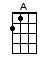 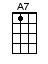 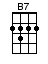 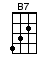 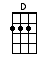 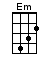 INTRO:  / 1 2 3 4 / [D] / [D] / [D] / [D] 2 3 4 /[D] Goin’ to the chapel and we’re, gonna get married[Em] Goin’ to the [A] chapel and we’re [Em] gonna get [A] married[D] Gee, I really love you and we’re, gonna get married[Em] Goin’ to the [A7] Chapel of [D] Love [D][D] Spring is here, the-e-e sky is blue, woah-oh-oh[Em] Birds all [A] sing as [Em] if they [A] knew[D] Today’s the day, we’ll say I [B7] doAnd we’ll [Em] never be [A7] lonely any-[D]more [A] because we’re[D] Goin’ to the chapel and we’re, gonna get married[Em] Goin’ to the [A] chapel and we’re [Em] gonna get [A] married[D] Gee, I really love you and we’re, gonna get married[Em] Goin’ to the [A7] Chapel of [D] Love [D][D] Bells will ring, the-e-e sun will shine, woah-oh-oh[Em] I’ll be [A] his, and [Em] he’ll be [A] mine[D] We’ll love until, the end of [B7] timeAnd we’ll [Em] never be [A7] lonely any-[D]more [A] because we’re[D] Goin’ to the chapel and we’re, gonna get married[Em] Goin’ to the [A] chapel and we’re [Em] gonna get [A] married[D] Gee, I really love you and we’re, gonna get married[Em] Goin’ to the [A7] Chapel of [D] Love, yeah…[B7] yeah, yeah, yeah[Em] Goin’ to the [A7] Chapel of [D] Love, yeah…[B7] yeah, yeah, yeah[Em] Goin’ to the [A7] Chapel of [D] Love[D] Shoobie doo [Em] wop wop [D] oooowww.bytownukulele.ca